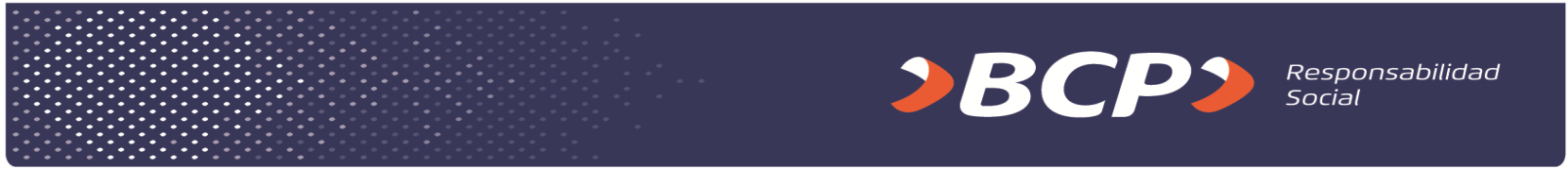 Ficha de InscripciónPrograma Crédito de Estudios                       Enviar INFORMACIÓN PERSONALINFORMACIÓN PERSONALINFORMACIÓN PERSONALINFORMACIÓN PERSONALINFORMACIÓN PERSONALINFORMACIÓN PERSONALINFORMACIÓN PERSONALNombres y ApellidosNombres y ApellidosNº DNINº DNIFecha de NacimientoFecha de Nacimiento   /    /     Teléfono fijoTeléfono fijoCelularCelularDATOS ACADÉMICOSDATOS ACADÉMICOSDATOS ACADÉMICOSDATOS ACADÉMICOSDATOS ACADÉMICOSDATOS ACADÉMICOSDATOS ACADÉMICOSUniversidadUniversidadUniversidadElija una opciónElija una opciónEscalaCarreraPontificia Universidad Católica del Perú - PUCPPontificia Universidad Católica del Perú - PUCPPontificia Universidad Católica del Perú - PUCPUniversidad de Lima - ULUniversidad de Lima - ULUniversidad de Lima - ULUniversidad de Piura - UDEP - Campus LimaUniversidad de Piura - UDEP - Campus LimaUniversidad de Piura - UDEP - Campus LimaUniversidad de Piura - UDEP - Campus PiuraUniversidad de Piura - UDEP - Campus PiuraUniversidad de Piura - UDEP - Campus PiuraUniversidad de San Martín de Porres - USMPUniversidad de San Martín de Porres - USMPUniversidad de San Martín de Porres - USMPUniversidad del Pacífico - UPUniversidad del Pacífico - UPUniversidad del Pacífico - UPUniversidad Peruana Cayetano Heredia - UPCHUniversidad Peruana Cayetano Heredia - UPCHUniversidad Peruana Cayetano Heredia - UPCHUniversidad Peruana de Ciencias Aplicadas - UPCUniversidad Peruana de Ciencias Aplicadas - UPCUniversidad Peruana de Ciencias Aplicadas - UPCUniversidad San Ignacio de Loyola - USILUniversidad San Ignacio de Loyola - USILUniversidad San Ignacio de Loyola - USILUniversidad de Ciencias y Artes de América Latina - UCALUniversidad de Ciencias y Artes de América Latina - UCALUniversidad de Ciencias y Artes de América Latina - UCALUniversidad Antonio Ruiz de Montoya - UARMUniversidad Antonio Ruiz de Montoya - UARMUniversidad Antonio Ruiz de Montoya - UARMUniversidad ESAN - ESANUniversidad ESAN - ESANUniversidad ESAN - ESANCiclo Actual (*)Semestre en que terminarás la universidadSemestre en que terminarás la universidadSemestre en que terminarás la universidadDesempeño Académico  ¿Cuenta con carrera técnica o universitaria previa a la actual?                 Sí   No¿Cuenta con carrera técnica o universitaria previa a la actual?                 Sí   No¿Cuenta con carrera técnica o universitaria previa a la actual?                 Sí   No¿Cuenta con carrera técnica o universitaria previa a la actual?                 Sí   NoEn el caso de ser Sí.                      Indique qué carrera es:      Indique qué carrera es:      Indique qué carrera es:      Indique qué carrera es:      